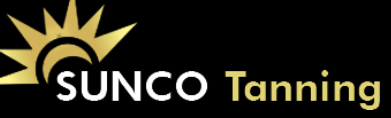 Your Path Forward      810-584-5241	yourpathforwardholistics@gmail.comTimeless Beauty Red Visible Light Collagen LampsHARMONY 20 RED LIGHT THERAPY BEDRed Visible Light, RVL, helps to naturally stimulate the production of collagen, elastin and other proteins essential for youthful healthy skin. Unfortunately as we age due to many factors like genetics, diet, lifestyle, and environment our skin no longer is able to produce enough collagen and elastin to help maintain healthy youthful looking appearance. Many studies on Red Visible Light Therapy, or RVLT, report a delay in the skin’s aging process by minimizing troublesome fine lines and wrinkles, especially in the eye and mouth areas. Aging is inevitable and it is normal for skin, especially within the facial, neck and upper chest areas, to lose its color and luster as wrinkles and sags appear and dry patches develop.DescriptionRelax, Renew, and Refresh with the Harmony 20 Red Light Therapy Bed. The Harmony 20 gives you, your own day spa experience from home. Red Visible Light delays the aging process by minimizing troublesome fine lines and wrinkles. The Harmony 20 helps to naturally stimulate the production of collagen, elastin, and other proteins essential for youthful healthy skin. With 20 minute sessions, you will find the fountain of youth.Red visible Light Therapy is becoming more and more popular as a potential method of natural, non-invasive skin treatment.Red visible light research has shown these potential benefits•Smoother Softer Skin•Reduction in fine lines and wrinkles•Improved skin tone•Softer youthful skin•Minimizing the appearance of overall redness and flushing•Diminishes blemishes and reduces the overall effects of agingHarmony Red Light Therapy Bed: Quick Specs•Total Body Benefits: UV FREE – Red Visible Light•20 RVL Red Visible Light – Collagen – Lamps•20 minute RVL Full Body Session Time•RVL Therapy Can Be Used Daily•Proudly Designed & Manufactured in the USAEnjoy Your Very Own Day Spa Experience With The Harmony UV Free Red Visible Light Bed!All SUNCO Tanning beds are ETL tested and certified for your personal safety and peace of mind.